Steckbrief: Der ILIAS-Seiteneditor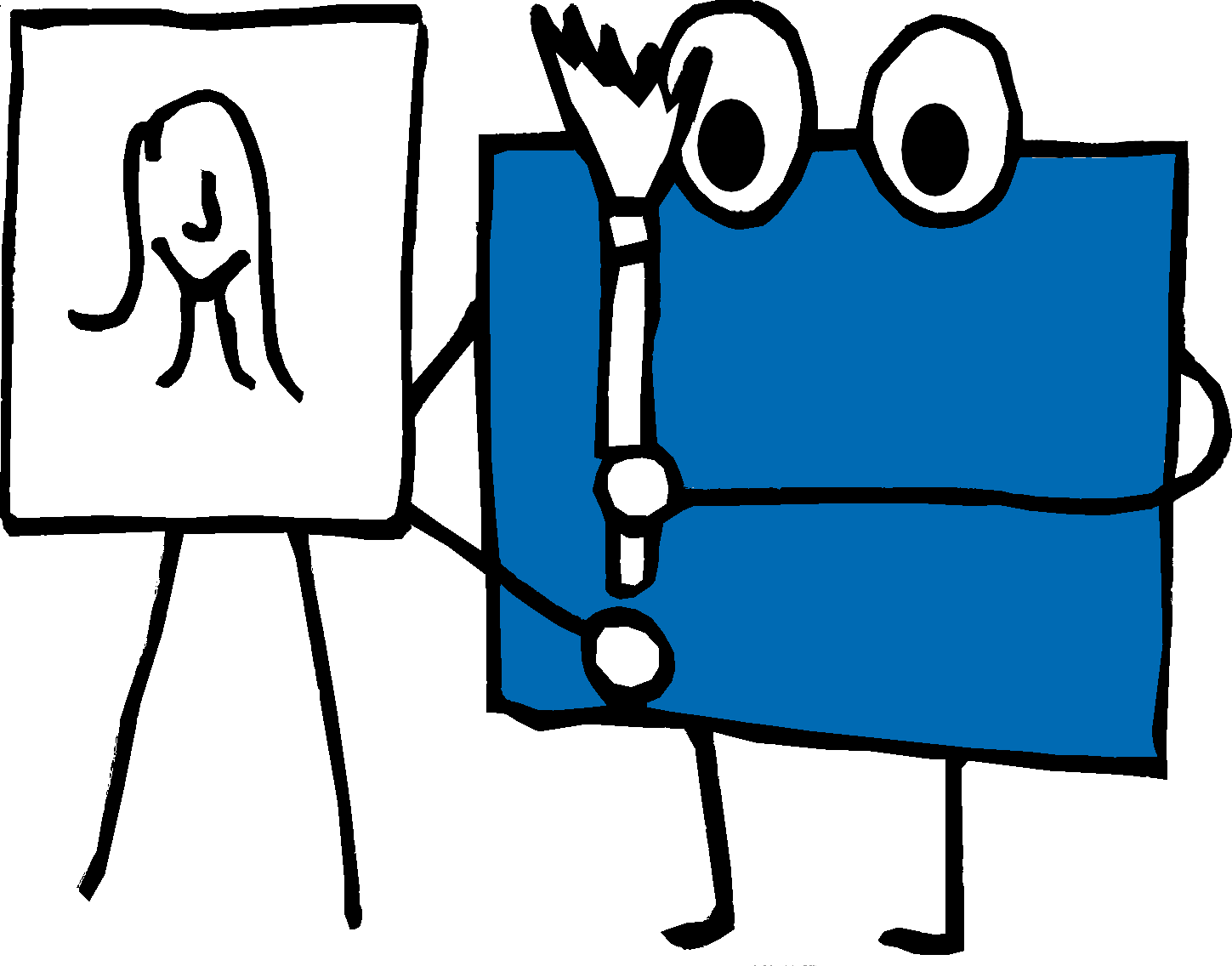 So arbeiten Sie mit dem ILIAS-Seiteneditor (am Beispiel Kurs):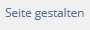 Klicken Sie z.B. in Ihrem ILIAS-Kurs auf den Button „Seite gestalten“Sie befinden sich nun im Bearbeitungsmodus und können über das kleine Pluszeichen Texte, Bilder, Medien, Tabellen, Spalten, Akkordeons, Buttons u.v.m. einfügen.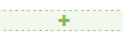 Abbildung: Umsetzungsbeispiel – Kurs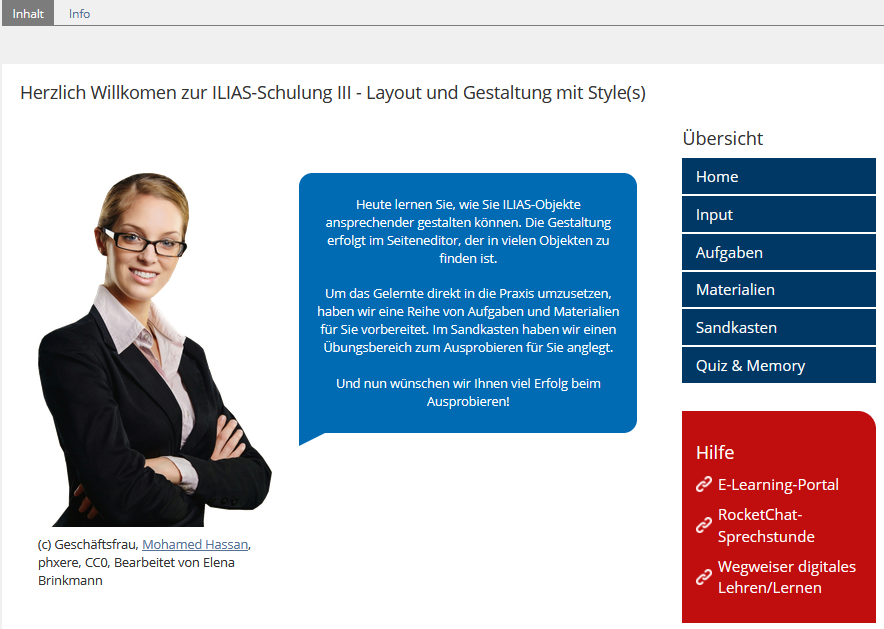 